3 декабря в 6 «Д» прошло внеклассное мероприятие под названием «День памяти и уважения». Этот памятный день призван увековечить память, воинскую доблесть и бессмертный подвиг советских и российских воинов, которые погибли в боевых действиях и чьи имена остались неизвестными.День Неизвестного солдата дарит память о каждом герое. Эта дата не оставляет без славы ни одного солдата, павшего во время страшных войн. Это дань благодарности всем, кто погиб на фронтах, память о каждом солдате, защищавшем нашу Родину, и на чьи могилы не могут прийти их родственники и потомки. Но все они – герои своей страны – живы в памяти людской, поэтому важно бережно хранить и передавать от поколения к поколению эту память. Этот праздник является днем поминовения и мероприятие должно иметь соответствующий характер.
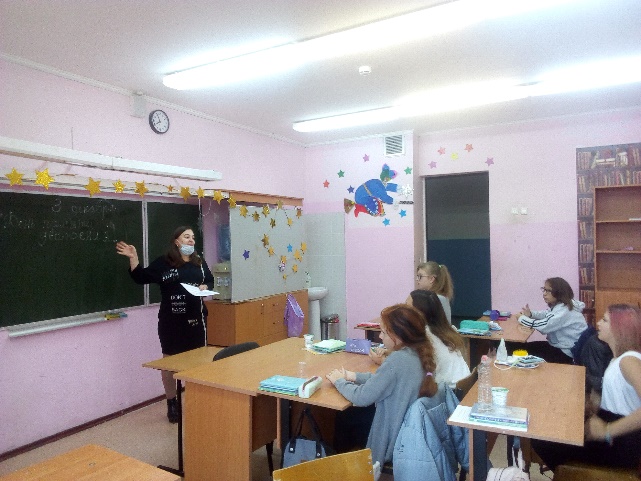 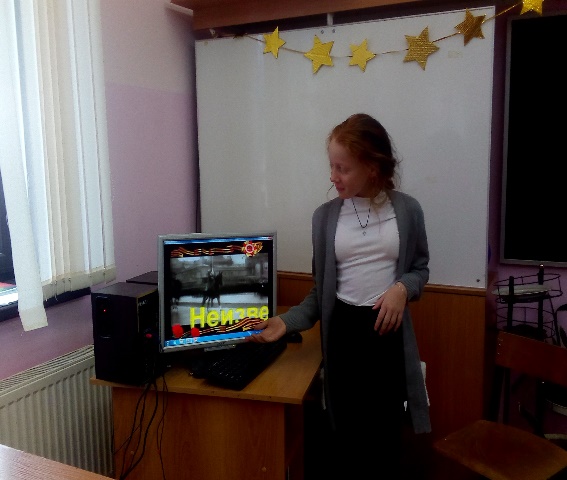 